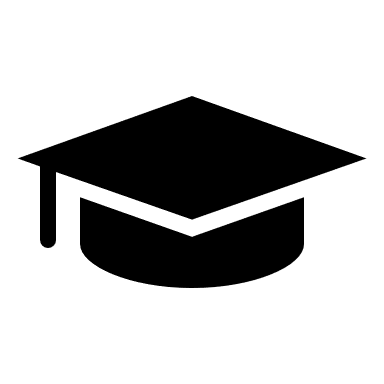 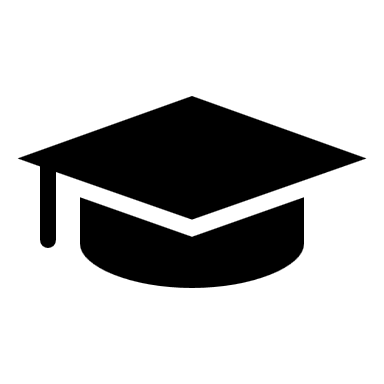 This scholarship contest is sponsored by: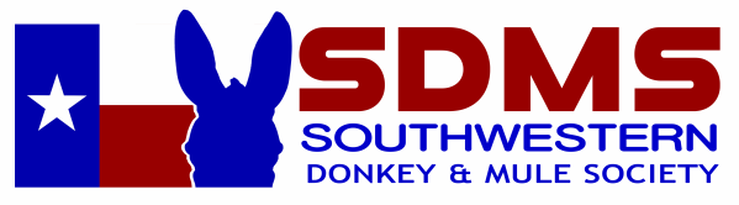 & The Fort Worth Stock Show and Rodeo